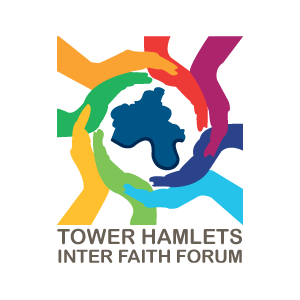 FORUM MEETING AGENDAHave your say! Pressing issues & local prioritiesLocation: London Muslim Centre, 46 Whitechapel Road, London, Greater London, E1 1JX (Boardroom on the 1st floor. Access from Fieldgate St side via entrance 2)Also online: Click here to join the meeting Date: Monday 5 June 2023		Time: 6pmTea and coffee on arrivalWelcome from Sufia Alam, Interim THIFF Chair and update on work of the forumLima Khanom, Tower Hamlets Council, on VAWG (Violence Against Women & Girls) workPatrice Buddington, LIFT Futures, on supporting residents into digital & tech jobs Abdul Khan, Tower Hamlets Council, from the sustainable development team PC Jordi Navarro, Met Police on hate crime statistics Information sharing & updates from attendees Networking 